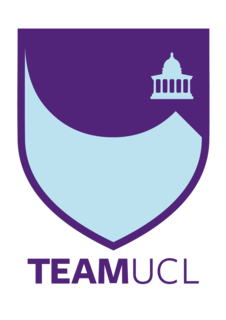 TeamUCL Access StatementPole Fitness ClubContents Club StatementTravel to the venueVenue mapAccessible features at the venueAdditional information Club Statement Thank you for taking an interest in our club. We are committed to making UCL an inclusive community and supporting all disabled students taking part in our activity. Our Welfare Officer has been trained in Disability Inclusion and Etiquette Training. We have completed this form to try and support you joining us to take part in the sport we all love. Our club is a brilliant place to meet new people and create life long friendships. If any of this information is unclear or you would like more information on other venues or activities are club get up to, please email me, the Club President.We look forward to welcoming you into our club. Kind regards,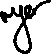 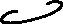 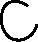 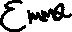 __________________________________________Club PresidentPlease note that there is no wheelchair access at the venue as the dance hall is in the basement.TravelLondon Dance Academy (EC1V 8AB) is easily accessible using all modes of transport. Click here for the Tfl Accessible Tube MapUndergroundUnfortunately, few of the underground or mainline railway stations around London Dance Academy are fully wheelchair accessible. However, some ambulant disabled supporters/visitors may be able to use them. • Old Street is an overground (Great Northern) and underground (Northern line) station, and is an eight-minute walk.• Farringdon overground station (Thameslink) is a 14-minute walk from the Academy.  • Finchley Road is an overground and underground (Jubilee and Metropolitan lines) station and is around an 11-minute walk from the facility. BusesAll Transport for London (TFL) bus routes are wheelchair accessible and have clearly marked priority seats for people with limited mobility. On most buses the wheelchair ramp is positioned at the exit door and there is one wheelchair user place on each bus. The main bus stops close to facility are located on Central Street and Old Street (stop BZ).Several bus routes pass close to the facility from UCL including the 168 which goes from Tavistock Square (Stop N) to Theobalds Road (Stop X), and then the 55 from Bloomsbury Square (Stop F) to Central Street Old Street (Stop BZ).Taxis All London Style ’Black Cabs’ are wheelchair accessible and can provide a suitable alternative to the bus or car. Black cabs can be hailed (stopped) in the street however you may prefer to book a cab to travel to or from the facility. There are several cab companies operating in London including, Computer Cab: Tel: 020 8033 9918 The London Black Cab Company: 078 8534 9994 London Black Taxis: 020 3984 4515/ 020 3004 4953 Uber Taxis also provide Wheelchair Accessible Vehicles (WAV). To book Download the Uber app and create your account (unless you already have one) then choose the ‘uberWAV’ option on the slider at the bottom of the screen and follow the instructions. If you would prefer to book a mini cab, then there are several companies in Camden including. Full information on bus taxi and tube travel in London for disabled people can be found at https://tfl.gov.uk/transport-accessibility/?cid=transportaccessibility Parking There is no parking at the studio.Accessible features at the venueAccessible Toilets There are 2 toilets, available to all, but there are no accessible toilets.Changing RoomsThere are no changing facilities. We recommend people come ready changed under their outdoor clothing. If you  need to change, you can use one of the toilets to do so.Hearing Induction LoopNo.BSL User at training/VenueNo.ContactTarryn - bookings@londondanceacademy.co.uk 